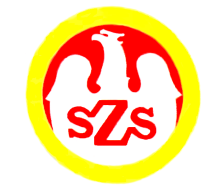 
ORGANIZATOR
Tadeusz WidziszowskiKomunikat z zawodów sportowychNazwa zawodów    Półfinał Mistrzostw Województwa / Koszykówka 3x3 IGRZYSKA Młodzieży Szkolnej – dziewczęta GRUPA BMiejsce i data    GŁUCHOŁAZY – 08.01.2024 r.Godz.  9:30- weryfikacja dokumentów, odprawa opiekunów, losowanieGodz.  10:00- rozpoczęcie zawodówGodz.  13:00  - zakończenie zawodówZespoły startujące pełna nazwa– kolejność wylosowanych miejsc:Zespoły startujące pełna nazwa– kolejność wylosowanych miejsc:1Publiczna Szkoła Podstawowa 3 Głuchołazy2Publiczna Szkoła Podstawowa 1 Brzeg3Publiczna Szkoła Podstawowa 9 Opole4Publiczna Szkoła Podstawowa 2 Prudnik 5Publiczna Szkoła Podstawowa 1 OlesnoLp.KNazwa szkołyNazwa szkołyNazwa szkołyWynik 12-5PSP 1 BrzegPSP 1 Olesno1 : 223-4PSP 9 OpolePSP 3 Prudnik 5 : 1535-3PSP 1 OlesnoPSP 9 Opole6 : 441-2PSP 3 GłuchołazyPSP 1 Brzeg16 : 053-1PSP 9 OpolePSP 3 Głuchołazy2 : 1364-5PSP 3 PrudnikPSP 1 Olesno3 : 071-4PSP 3 GłuchołazyPSP 3 Prudnik13 :482-3PSP 1 BrzegPSP 9 Opole2 : 194-2PSP 3 PrudnikPSP 1 Brzeg8 : 7105-1PSP 1 OlesnoPSP 3 Głuchołazy3 : 5SzkołaSzkołaSzkołaSzkoła12345BramkiPunkty MiejscePSP 3 GłuchołazyPSP 3 GłuchołazyPSP 3 GłuchołazyPSP 3 Głuchołazy16 : 013 : 213 : 45 : 346 : 98IPSP 1 BrzegPSP 1 BrzegPSP 1 BrzegPSP 1 Brzeg0 : 162 : 17 : 81 : 210 : 275IVPSP 9 OpolePSP 9 OpolePSP 9 OpolePSP 9 Opole2 : 131 : 25 : 154 : 612 : 364VPSP 3 PrudnikPSP 3 PrudnikPSP 3 PrudnikPSP 3 Prudnik4 : 138 : 715 : 53 : 030 : 257IIPSP 1 OlesnoPSP 1 OlesnoPSP 1 OlesnoPSP 1 Olesno3 : 52 : 16 : 49 : 320 : 126III